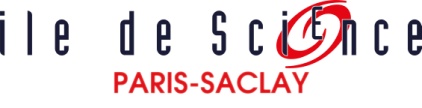 FORMULAIRELe formulaire est à retourner à Ile de Science Paris-Saclay par mail à l’adresse suivante : isabelle.goulette@iledescience.org  pour le 13 juillet 2017.Le projet devra être présenté de manière détaillée et faire apparaître :Les objectifs du projetLa nature de l’opérationLe public viséLa fréquentation attendueLe plan de communication envisagéeLe budget prévisionnelEventuellement :Les partenariats établisLe montant des aides sollicitées et/ou obtenues par ailleurs.En soumettant ce projet, son responsable accepte que ces informations soient mises en ligne par Ile de Science et ses partenaires.Titre du projet :Organisme porteur du projet :Nom du responsable du projet :Adresse postale : Tél :							E mail : Public visé :Lieux, dates et horaires des opérations :(date de mise en œuvre, fréquence, durée du projet)Budget des opérations :Subventions sollicitées et subventions obtenues :Historique du projet :Cette action est-elle récurrente ? Date de création, Evolution du projet depuis sa créationNom et adresse des partenaires du projet :Et nature du partenariat développé avec chacun des partenairesRésumé du projet :Pour support de communication : 10 à 30 lignesProjet détaillé :4 pages maximum